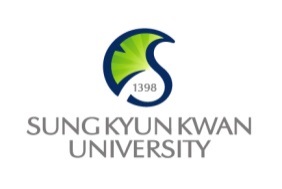 Application Form Student Exchange Program, 2024 SummerSKK BUSINESS SCHOOLApplying Program & UniversityApplicant’s MajorBusiness Administration (           )     Global Business Administration (           )Business Administration (           )     Global Business Administration (           )Business Administration (           )     Global Business Administration (           )Name(First Name Last Name on passport)Student ID NumberE-mail AddressGenderCurrent Year & SemesterAverage GPA          /4.5Date of Birth(YYYY/MM/DD)Cell PhoneEnglish Language ProficiencyType of test:Test Score:Date of Test:Type of test:Test Score:Date of Test:Type of test:Test Score:Date of Test:English coursework & Grade (minimum 3)             Date (YYYY/MM/DD)Applicant’s Name :                            (signature)             Date (YYYY/MM/DD)Applicant’s Name :                            (signature)             Date (YYYY/MM/DD)Applicant’s Name :                            (signature)             Date (YYYY/MM/DD)Applicant’s Name :                            (signature)